РОССИЙСКАЯ ФЕДЕРАЦИЯАДМИНИСТРАЦИЯ БУРЛИНСКОГО РАЙОНААЛТАЙСКОГО КРАЯП О С Т А Н О В Л Е Н И Е26 декабря 2022г. 					                                                 № 415                  с.БурлаОб утверждении порядка предоставления субсидий на обеспечение бесплатным двухразовым питанием обучающихся с ограниченными возможностямиздоровья в общеобразовательных организацияхБурлинского районаВ соответствии с постановлением Правительства Алтайского края от 10.11.2022 г. № 411  « О внесении изменений в постановление Правительства Алтайского края от 13.12.2019 №494»,П О С Т А Н О В Л Я Ю:Утвердить Порядок предоставления субсидий на обеспечение бесплатным   двухразовым питанием обучающихся  с ограниченными возможностямиздоровья в общеобразовательных организациях Бурлинского районаНастоящие постановление вступает в силу со дня его подписания. Опубликовать настоящее постановление на официальных сайтах Администрации района, Комитета по образованию Администрации района.Контроль за исполнением настоящего постановления возложить на заместителя главы Администрации района Захарюта Н.Д..Глава района                                                                                  С.А. ДавыденкоСОГЛАСОВАНО:Заместитель главы Администрации района_______________Н.Д. Захарюта Председатель комитета по образованиюАдминистрации	района	Н.В. Малышко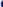 ПОРЯДОКпредоставления и распределения субсидий  из краевого бюджета бюджету Бурлинского района Алтайского края на обеспечение бесплатным двухразовым питанием обучающихся с ограниченными возможностями здоровья в общеобразовательных организациях Бурлинского района, не проживающих в данных организацияхНастоящий Порядок определяет условия предоставления и распределения субсидий из краевого бюджета бюджету Бурлинского района Алтайского края (далее — «муниципальное образование») на обеспечение бесплатным двухразовым питанием обучающихся с ограниченными возможностями здоровья общеобразовательных организаций Бурлинского района Алтайского края (далее - « муниципальные общеобразовательные организации»), не проживающих в данных организациях (далее — «субсидия»).Субсидия предоставляется в целях софинансирования расходных обязательств  муниципальных общеобразовательных организаций, возникающих при реализации мероприятий по обеспечению бесплатным двухразовым питанием обучающихся с ограниченными возможностями здоровья муниципальных общеобразовательных организаций, не проживающих в данных организациях (далее — «мероприятия»).Главным распорядителем бюджетных средств, направляемых на предоставление субсидии, является Комитет по образованию Администрации Бурлинского района Алтайского края (далее — «Комитет по образованию»).Субсидия бюджету муниципальных общеобразовательных организаций  предоставляется в пределах лимитов бюджетных обязательств, доведенных до Комитета по образованию как получателя средств краевого бюджета на реализацию мероприятий.Условиями предоставления субсидии являются:наличие в бюджете муниципальных общеобразовательных организаций ассигнований на исполнение расходных обязательств муниципального образования, в целях софинансирования которых предоставляется субсидия, в объеме, необходимом для их исполнения, включая размер планируемой к предоставлению из бюджета Комитета по образованию субсидии;заключение между Комитетом по образованию  и муниципальными общеобразовательными организациями  соглашения о предоставлении субсидии из краевого бюджета бюджету муниципальных общеобразовательных организаций (далее «соглашение») с использованием государственной интегрированной информационной системы «Учет соглашений», а при отсутствии технической возможности — на бумажном носителе в соответствии с типовой формой, утвержденной Министерством финансов Алтайского края;  наличие утвержденной муниципальной программы, включающей мероприятие, при реализации которого возникают расходные обязательства муниципального образования, в целях софинансирования которых предоставляется субсидия;  наличие муниципального правового акта, предусматривающего положение о предоставлении питания обучающимся с ограниченными возможностями здоровья, обучение которых организовано муниципальными общеобразовательными организациями на дому, в виде сухого пайка.Объем субсидии, предоставляемой муниципальной общеобразовательной организации, определяется по следующей формуле:Ci = ((( Ll0B3i х Вовзђ + ((4Hki х BHki)) х k110ci х Д + (LIHl\i х B0B3i х Д))х П, где:Ci — размер субсидии, предоставляемой бюджету муниципальной общеобразовательной организации;L10B3i — численность обучающихся 5 - l l классов с ограниченными возможностями здоровья муниципальной общеобразовательной организации, не проживающих в данных организациях, за исключением обучающихся указанной категории, получающих образование на дому;B0B3i — расходы на питание на одного обучающегося 5 - l l классов с ограниченными возможностями здоровья муниципальной общеобразовательной организации, не проживающего в данной организации;(4Hki — численность обучающихся I - 4 классов с ограниченными возможностями здоровья муниципальной общеобразовательной организации, не проживающих в данных организациях, за исключением обучающихся указанной категории, получающих образование на дому;BHki — расходы на питание на одного обучающегося I - 4 классов с ограниченными возможностями здоровья муниципальной общеобразовательной организации, не проживающего в данной организации; kf10ci — коэффициент фактической посещаемости муниципальной общеобразовательной организации  обучающимися с ограниченными возможностями здоровья, не проживающими в данных организациях;Д — количество дней учебного года, за исключением выходных, праздничных дней и каникулярного времени;— численность обучающихся с ограниченными возможностями здоровья муниципальной общеобразовательной организации, не проживающих в данных организациях, получающих образование на дому;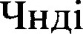 Zi — предельный уровень софинансирования из краевого бюджета расходных обязательств i-го  муниципального образования, установленный распоряжением Правительства Алтайского края.Распределение субсидии  бюджетам муниципальных общеобразовательных организаций  утверждается в порядке, установленном бюджетным законодательством Российской Федерации и Алтайского края.Предоставление субсидии осуществляется на основании заключенных с учетом требований абзаца третьего пункта 5 настоящего Порядка соглашений.Перечисление субсидий бюджетам муниципальных образовательных организаций осуществляется в установленном порядке на счета, открытые территориальным органом Федерального казначейства для учета операций со средствами бюджетов муниципальных образовательных организаций.Муниципальные общеобразовательные организации несут ответственность за целевое использование субсидии.11 . Муниципальные общеобразовательные организации имеют право дополнительно использовать собственные финансовые средства для исполнения расходных обязательств, возникающих при реализации мероприятий.Оценка эффективности предоставления субсидии осуществляется Комитетом по образованию на основании сравнения планируемых в соответствии с соглашением и фактически достигнутых муниципальными общеобразовательными организациями значений результата использования субсидии — доли обучающихся с ограниченными возможностями здоровья муниципальных общеобразовательных организаций, не проживающих в данных организациях, обеспеченных бесплатным двухразовым питанием, в общем количестве обучающихся с ограниченными возможностями здоровья в  муниципальной общеобразовательной организации.Отчет о расходовании средств представляется в порядке и сроки, установленные соглашением.Остаток не использованных в текущем финансовом году средств субсидии подлежит возврату в местный бюджет в порядке, предусмотренном бюджетным законодательством Российской Федерации.В случае если  муниципальные общеобразовательные организации по состоянию на 31 декабря года предоставления субсидии допущены нарушения обязательств по достижению значений результатов использования субсидии, предусмотренных соглашением, и в срок до первой даты предоставления отчетности о достижении значений результата использования субсидии в соответствии с соглашением в году, следующем за годом предоставления субсидии, указанные нарушения не устранены, объем средств, подлежащих возврату из бюджета муниципальной общеобразовательной организации в местный бюджет, и срок возврата указанных средств определяются в соответствии с Правилами формирования, предоставления и распределения субсидий из муниципального бюджета бюджетам муниципальных общеобразовательных организаций Бурлинского района, утвержденными постановлением Администрации Бурлинского района Алтайского края от 16.10.2020 № 257 «Об утверждении Положения об организации горячего питания обучающихся в образовательных организациях Бурлинского района».Комитет по образованию принимает меры по своевременному и полному возврату субсидии муниципальными общеобразовательными организациями, в том числе обращается в суд с исковым заявлением о возмещении ущерба, причиненного Комитету по образованию нарушением муниципальными общеобразовательными организациями бюджетного законодательства Российской Федерации и иных нормативных правовых актов, регулирующих бюджетные правоотношения.Контроль за соблюдением муниципальными общеобразовательными организациями условий предоставления субсидии, в том числе за целевым использованием субсидии, осуществляется Комитетом по образованию и уполномоченными органами государственного финансового контроля.l8. В случае нецелевого использования субсидии к муниципальным общеобразовательным организациям  применяются бюджетные меры принуждения, предусмотренные бюджетным законодательством Российской Федерации.